		Pressemeldung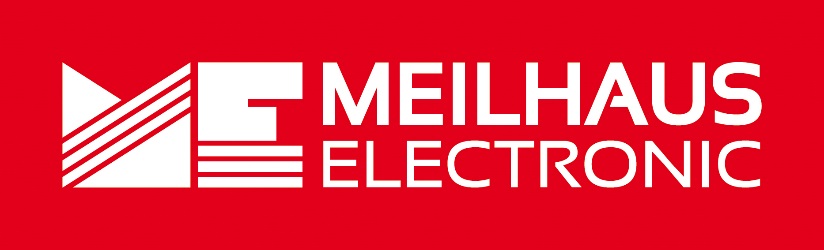 Datum:	März 2022Text/Bilder online:	https://www.meilhaus.de/about/press/2022-q1
PR06-2022-Meilhaus-Electronic-45-Jahre.docx
PR06-2022-Meilhaus-Electronic-45-Jahre-1.jpg
PR06-2022-Meilhaus-Electronic-45-Jahre-2.jpgPR06-2022-Meilhaus-Electronic-45-Jahre-3.jpgThema/Subject:	45 Jahre Meilhaus Electronic GmbH.Sperrfrist:	-Meilhaus Electronic feiert 45-jähriges JubiläumVom Kleinbetrieb zu einem florierenden mittelständischen UnternehmenAlling, März 2022 – Die Meilhaus Electronic GmbH ist ein inhabergeführtes Familienunternehmen und steht seit 45 Jahren für die Herstellung und den Vertrieb zuverlässiger Messtechnikgeräte. Die Firmengeschichte ist eine besondere „Erfolgsstory“ und nicht allzu typisch für viele Familienunternehmen aus dem deutschen Mittelstand. Am 03.03.1977 gründeten Silvia und Albert Meilhaus ihre gemeinsame Firma, deren Produktspektrum zunächst aus einer Reihe von IEC-Bus-Interfaces und Einbaugeräten der Firma Fairchild aus den USA bestand. Als Inhaber eines Kleinbetriebes waren Silvia und Albert Meilhaus für alle operativen und strategischen Handlungen und Entscheidungen verantwortlich, und brachten beispielsweise auch Pakete selbst zur Post. Die Firma Meilhaus Electronic begann jedoch bald zu wachsen, neue Zulieferer und neue Distributionsverträge erweiterten das Produktspektrum und im Jahr 1987 gelang den Inhabern ein Coup, der sie zu Pionieren im Bereich der PC-Messtechnik machte: die hauseigene Entwicklung von ISA-Einsteckkarten für den „IBM-kompatiblen PC“. Damit war aus dem Distributor zusätzlich ein Entwickler und Hersteller geworden. Heute gehört die Meilhaus Electronic GmbH zu den führenden europäischen Entwicklern, Herstellern und Vertriebs-Unternehmen auf dem Gebiet der Mess- und Schnittstellen-Technik. Die Firma Meilhaus Electronic ist seit ihrer Gründung im Jahr 1977 stetig – aber immer gesund – gewachsen. So wurde aus einem Kleinbetrieb ein florierendes mittelständisches Unternehmen, das selbst Krisenzeiten trotzt und als stabiles, selbstfinanziertes Familienunternehmen stark in die Zukunft blickt. Das Produktspektrum umfasst Messinstrumente, Datenlogger, Schnittstellen, Kabeltester und Software sowie PC-Karten und Komponenten für Ethernet/LAN, USB, PCI-Express, PCI, CompactPCI/PXI und PXI-Express für Messwerterfassung, Steuerung, Test und Datenübertragung. Meilhaus Electronic arbeitet mit knapp 50 Partnern und Zulieferern zusammen, darunter solch namhafte Unternehmen wie Bosch, Copper Mountain Technologies, Gossen Metrawatt, Keysight Technologies, Pico Technology, Rohde & Schwarz, Siglent Technologies oder Teledyne Flir. Mithilfe der Kooperationspartner kann die Firma Meilhaus Electronic ein in dieser Zusammensetzung einzigartiges Produktspektrum für die Mess-, Steuer- und Schnittstellentechnik in Deutschland anbieten.  Seit 1987 entwickelt Meilhaus Electronic klassische PC-Mess- und Steuerkarten. Die Meilhaus Electronic PC-Messkarten sind bewährt, langlebig und in vielen Bereichen der Industrie, Embedded, Forschung, Entwicklung und Ausbildung im Einsatz. Die ME-Serie umfasst eine große Auswahl an hochzuverlässigen Mess- und Steuer-Karten, das jüngste Produkt aus dem Jahr 2021 ist die ME-5314, eine hochmoderne TTL Digital-I/O-Karten-Serie mit 15 Zählern und 48 Ports. Fertigen lässt die Meilhaus Electronic GmbH ihre Messkarten nach den derzeit strengsten Richtlinien von geprüften Bestückern in Bayern. Damit ist die Qualität gesichert und „ganz nebenbei“ werden deutsche Arbeitsplätze erhalten.Durch weitsichtige Einkaufsstrategien hat Meilhaus Electronic große Lagerbestände für viele Artikel und ist damit einer der lieferfähigsten Messtechnikanbieter auf dem europäischen Markt. Die meisten unserer Meilhaus Eigenprodukte sind direkt „ab Lager“ versandfertig. Das Familienunternehmen Meilhaus Electronic steht seit 45 Jahren mit seinem guten Namen für wirtschaftliche Sicherheit sowie für Produkt-, Servicequalität und Know-how. Das gesamte Produktspektrum ist im Web-Shop www.meilhaus.de erhältlich. Über Meilhaus Electronic:Die Meilhaus Electronic GmbH mit Sitz in Alling bei München gehört zu den führenden europäischen Entwicklern, Herstellern und Vertriebs-Unternehmen auf dem Gebiet der PC-Mess- und Schnittstellen-Technik. Seit 1977 bietet Meilhaus Electronic Know-how, innovative Entwicklungen und individuelle, kundenspezifische, EMV-gerechte Lösungen für die professionelle Messtechnik und Datenkommunikation. Einsatzgebiete liegen im Bereich Labor, Industrie, Prozess-Automation, HF-Messtechnik, Pre-Compliance-Test, Gebäude- und Umwelttechnik, Automotive-Diagnose/KFZ-Technik bis hin zu Forschung und Entwicklung sowie Hochschule und Ausbildung. Das Produktspektrum umfasst Messinstrumente wie VNA, Funkkommunikationsanalysatoren, Datenlogger, Schnittstellen, Kabeltester, Software sowie PC-Karten und Komponenten für PCI-Express, PCI, USB und Ethernet.Alles rund um die PC-Messtechnik: Messwerterfassung, Steuerung und Datenübertragung in Labor und Industrie. Erfahren Sie mehr unter www.meilhaus.dePresse-KontaktMarcella Dallmayer
m.dallmayer@meilhaus.deErnst Bratz
e.bratz@meilhaus.de
Tel. (0 81 41) 52 71-171Wir freuen uns über eine Veröffentlichung (Print/Online/Newsletter) und stehen Ihnen für weitere Beiträge und Rückfragen gerne zur Verfügung.Die aktuelle Pressemitteilung inklusive hochauflösendem Bildmaterial finden Sie zum Download unter 
www.meilhaus.de/infos/news/presseMeilhaus Electronic GmbHMEsstechnik fängt mit ME an.www.meilhaus.comAm Sonnenlicht 282239 Alling bei MünchenTel.:	(0 81 41) 52 71 - 0Fax:	(0 81 41) 52 71 - 129sales@meilhaus.de